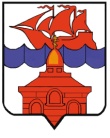 РОССИЙСКАЯ ФЕДЕРАЦИЯКРАСНОЯРСКИЙ КРАЙТАЙМЫРСКИЙ ДОЛГАНО-НЕНЕЦКИЙ МУНИЦИПАЛЬНЫЙ РАЙОНАДМИНИСТРАЦИЯ СЕЛЬСКОГО ПОСЕЛЕНИЯ ХАТАНГАПОСТАНОВЛЕНИЕ 25.08.2016 г.										         № 120 - ПО внесении изменений в Постановление администрации  сельского поселения Хатанга от 28.09.2015 № 126-П «Об утверждении порядка формирования и финансового обеспечения выполнения муниципального задания муниципальными бюджетными и казенными учреждениями сельского поселения Хатанга»	В соответствии с частью 5 статьи 69.2 Бюджетного кодекса Российской Федерации, подпунктом 3 пункта 7 статьи 9.2 Федерального закона от 12.01.1996 №7-ФЗ «О некоммерческих организациях», руководствуясь Уставом сельского поселения Хатанга,                                                    ПОСТАНОВЛЯЮ:Внести в Постановление администрации сельского поселения Хатанга от 28.09.2015 № 126-П «Об утверждении порядка формирования и финансового обеспечения выполнения муниципального задания муниципальными бюджетными и казенными учреждениями сельского поселения Хатанга» (далее – Постановление) следующие изменения:1.1.	Пункт 5 Постановления изложить в следующей редакции:      «5. Контроль за исполнением настоящего Постановления возлагаю на   Начальника финансового отдела Администрации сельского поселения Хатанга.»;1.2.	Приложение «Порядок формирования и финансового обеспечения выполнения муниципального задания муниципальными бюджетными и казенными учреждениями сельского поселения Хатанга» дополнить пунктом 24.1. следующего содержания:«24.1. Перечисление субсидии осуществляется в соответствии с графиком, содержащимся в соглашении, не реже одного раза в календарный квартал в сумме, не превышающей: 	25 процентов годового размера субсидии в течение I квартала; 	50 процентов годового размера субсидии в течение первого полугодия; 	75 процентов годового размера субсидии в течение 9 месяцев; 	100 процентов годового размера субсидии в течение года.»;1.3.	Пункт 26 Приложения «Порядок формирования и финансового обеспечения выполнения муниципального задания муниципальными бюджетными и казенными учреждениями сельского поселения Хатанга» изложить в следующей редакции:      	«26. В случае если муниципальное задание не выполнено по показателям, характеризующим объем муниципальной услуги (работы), то не использованные в текущем финансовом году остатки средств субсидии, образовавшиеся в связи с невыполнением муниципального задания в части показателей, характеризующих объем муниципальной услуги (работы), на основании отчета о выполнении муниципального задания, представленного органу местного самоуправления администрации сельского поселения Хатанга, осуществляющему функции и полномочия учредителя бюджетного учреждения, подлежат возврату учреждением в бюджет сельского поселения Хатанга в срок до 1 марта очередного финансового года.";1.4.	Пункт 29 Приложения «Порядок формирования и финансового обеспечения выполнения муниципального задания муниципальными бюджетными и казенными учреждениями сельского поселения Хатанга» дополнить абзацами 2, 3 следующего содержания:      	«Отчет об исполнении муниципального задания по форме, соответствующей форме, утвержденной приложением №4 к настоящему Порядку (за исключением данных об оценке выполнения муниципального задания) предоставляется муниципальным бюджетным учреждением органу местного самоуправления, осуществляющему функции и полномочия учредителя указанного бюджетного учреждения в срок до 01 февраля года, следующего за отчетным. К отчету прилагается пояснительная записка в произвольной текстовой форме, раскрывающая основные положения отчета и причины невыполнения муниципального задания (если такое невыполнение имеется). 		Предоставленный отчет об исполнении муниципального задания подлежит утверждению органом местного самоуправления, осуществляющим функции и полномочия учредителя бюджетного учреждения в срок до 05 февраля года, следующего за отчетным.".Опубликовать Постановление в Информационном бюллетене Хатангского сельского Совета депутатов и администрации сельского поселения Хатанга и на официальном сайте органов местного самоуправления сельского поселения Хатанга www.hatanga24.ru..Постановление  вступает в силу в день, следующий за днем его официального опубликования.Контроль за исполнением настоящего Постановления возлагаю на начальника Финансового отдела администрации сельского поселения Хатанга, Смирнову О. В..Глава сельского поселения Хатанга						 А.В. Кулешов